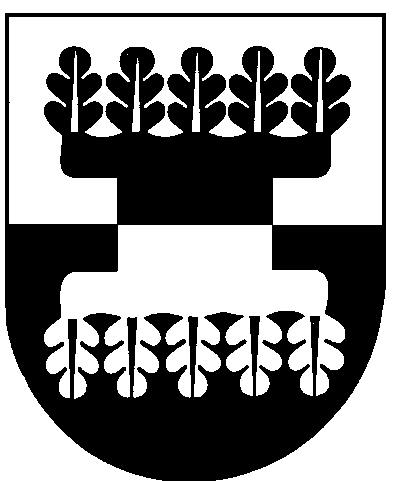 Šilalės rajono savivaldybėS ADMINISTRACIJOSDIREKTORIUSĮSAKYMASDĖL FIZINIŲ ASMENŲ LANKYMOSI MIŠKE APRIBOJIMO 2019 m. rugsėjo 12 d. Nr. DĮV -726Šilalė	 Vadovaudamasis Lietuvos Respublikos vietos savivaldos įstatymo 29 straipsnio 8 dalies 2 punktu, Laukinių gyvūnų naudojimo taisyklių, patvirtintų Lietuvos Respublikos aplinkos ministro ir Valstybinės maisto ir veterinarijos tarnybos direktoriaus . birželio 30 d. įsakymu Nr. D1-533/B1-310 „Dėl Laukinių gyvūnų naudojimo taisyklių patvirtinimo“, 13 punktu:	  p r i b o j u  fizinių   asmenų   lankymąsi    Šilalės rajono savivaldybės Šilalės kaimiškosios seniūnijos Rugienų kaime (kadastro Nr.8750/0003:0604) esančiame iš bendro 4,1908 ha  žemės sklypo 2,0496 ha miško plote įrengtame laukinių gyvūnų laikymo aptvare laukiniams gyvūnams  auginti.             2. Į p a r e i g o j u  paskelbti  šį  įsakymą Šilalės rajono savivaldybės  interneto svetainėje www.silale.lt.            Šis įsakymas gali būti skundžiamas Lietuvos Respublikos administracinių bylų teisenos įstatymo nustatyta tvarka Lietuvos administracinių ginčų komisijos Klaipėdos apygardos skyriui (H. Manto g. 37, Klaipėda) arba Regionų apygardos administracinio teismo Klaipėdos rūmams (Galinio Pylimo g. 9, 91230 Klaipėda) per vieną mėnesį nuo šio įsakymo paskelbimo arba įteikimo suinteresuotam asmeniui dienos.                                Administracijos direktorius                                                                                Valdemaras Jasevičius